                         Jornada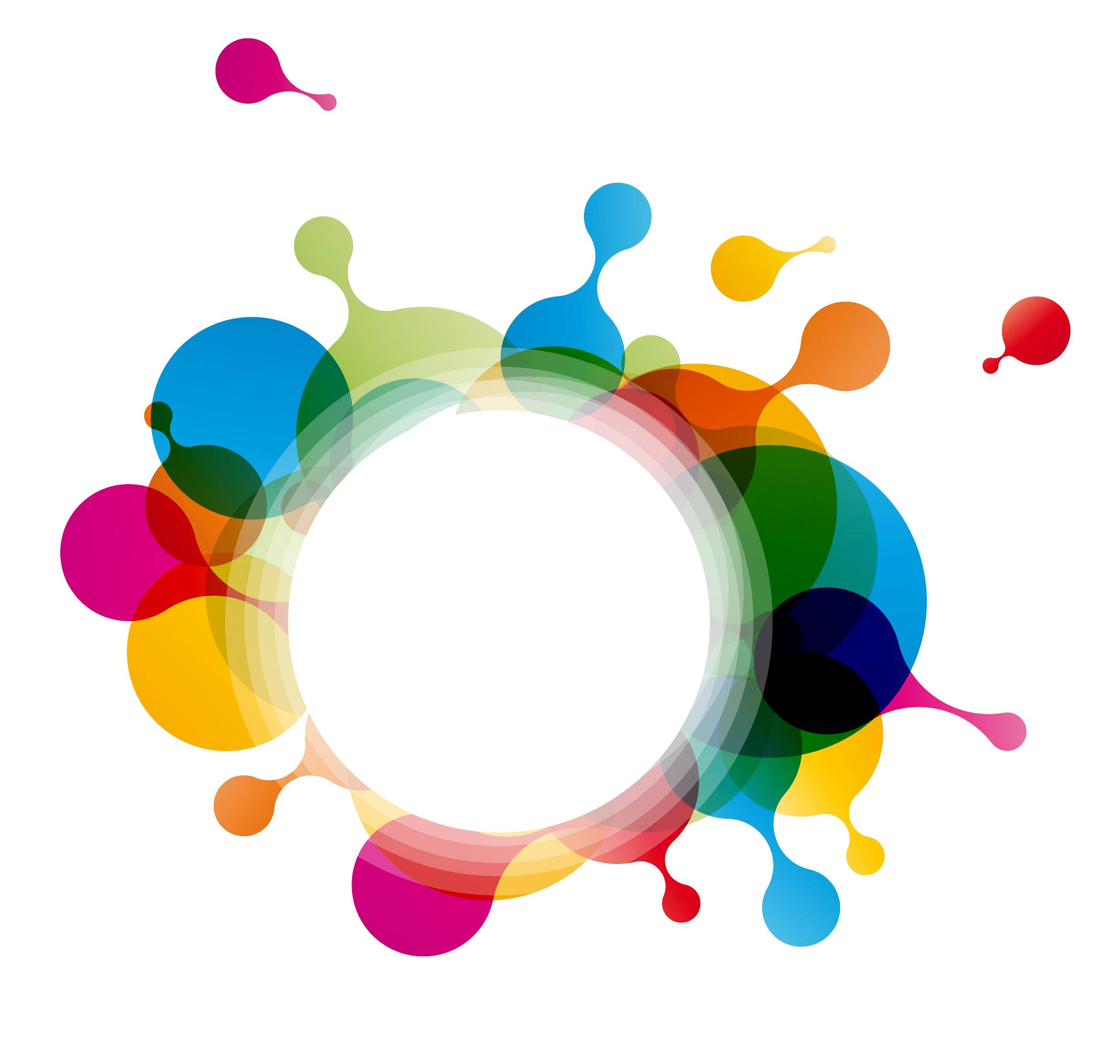    “Ayudas de las PAC: creación y modernización de explotaciones agrícolas” Fecha:   15 de enero de 2018Horario: 18.00 - 21.30 h.Lugar: Sala de Videoconferencia del Ayuntamiento de Guaro, avda. Andalucia nº 67 29108 Guaro( Málaga) Programa:  - Presentación Carta de Servicios del CADE  – Ayudas PAC. Novedades ejercicio 2017/18.  - Ayudas a la modernización de explotaciones agrarias. Previsible  Convocatoria 2018  – Ayudas previstas en las estrategias de Desarrollo Local Leader en  el marco de la submedida 19.2 del Programa de Desarrollo Rural de Andalucia 2014-2020.Ponentes:Miguel Angel Toledo MerinoTecnico de UPA- MálagaMiguel Angel Ruiz Bellido      Responsable Técnico Cade de Guaro	Información e inscripciones: Centro Andaluz de Emprendimiento (CADE) de GuaroTel:951505076 gmaza@andaluciaemprende.es/                          maruiz@andaluciaemprende.es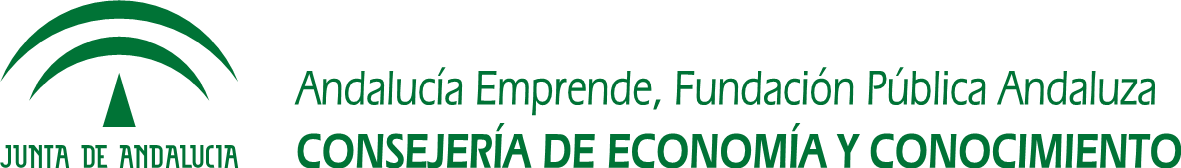 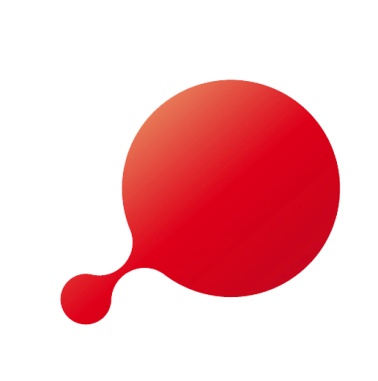 